CORRIERE MERCANTILE      10 agosto 2008MERCOLEDÌ MATTINA AL CEP“Festa” per il furgone bruciato un anno faLa provocazione, nata da un'idea del consorzio Pianacci e del comitato Ca' Nuova, cerca di richiamare l'attenzione dell'amministrazione sull'abbandono delle periferieUno sberleffo che ha il sapore della denuncia civile. Il comitato di quartiere Ca' Nuova e il Consorzio sportivo Pianacci, che da anni rappresentano due punti di riferimento per tutto il quartiere del Cep sulle alture del ponente genovese, hanno deciso di organizzare per mercoledi mattina alle 11 la prima "Festa di compleanno del furgone bruciato". Un'iniziativa nata dopo che, un anno fa, vicino a via della Benedicta qualche balordo ha dato fuoco a un furgone parcheggiato sotto una piccola galleria. Nonostante le numerose segnalazioni degli abitanti e dei comitati della zona, però, nessuno si è mai preso la briga di rimuovere il mezzo carbonizzato, che ancora oggi fa bella mostra di se nello steso punto in cui scoppiò l'incendio.«Vogliamo dare un segnale forte alla pubblica amministrazione - spiega Carlo Besana presidente della Pianacci - e oltre alla torta con tanto di candelina,  offriremo un rinfresco a tutti i cittadini presenti e leggeremo una lettera che abbiamo intenzione di inviare al sindaco Vincenzi. L'assessore Scidone ci aveva assicurato che la rimozione del furgone era tra le sue priorità, mentre l'assessore Margini, venti giorni fa, si era impegnato a risolvere la questione nel più breve tempo possibile. Purtroppo nessuna dì queste promesse è stata mantenuta.”Quest'anno, poi oltre all'incresciosa vicenda del furgone, il quartiere del Cep non ha potuto ospitare nemmeno l'undicesima edizione della rassegna musicale creata dalla Pianacci.I lavori di copertura della pista di pattinaggio dove si svolge la manifestazione sono iniziati due settimane fa, invece che il 27 agosto 2007 come previsto, e dureranno almeno fino a dicembre. Quando si dice la burocrazia...	DIEGO CURCIO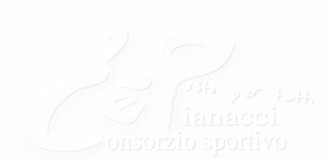 